Miejscowość i data sporządzenia …………….…………….…………………..…..….……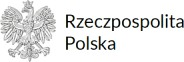 Wójt/Burmistrz/Prezydent Miasta* ………………...……………………….…...…………Wniosek o zmianę miejsca głosowaniaNa podstawie art. 28 § 1 ustawy z dnia 5 stycznia 2011 r. – Kodeks wyborczy 
(Dz. U. z 2022 r. poz. 1277, z późn. zm.) wnoszę o zmianę miejsca głosowania w wyborach: do Sejmu i Senatu Rzeczyposoplitej Polskiej ogłoszonych   na   dzień:  15 października 2023 roku Moje dane:Nazwisko	....................................................................................................Imię (imiona)	....................................................................................................Obywatelstwo	....................................................................................................Numer PESEL	....................................................................................................Adres, pod którym będę przebywać w dniu wyborów:Gmina (miasto, dzielnica)	....................................................................................................Miejscowość	....................................................................................................Ulica	....................................................................................................Numer domu	....................................................................................................Numer lokalu	.............................................................................................................................................................................Podpis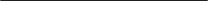 * Niepotrzebne skreślić.